BAPTISM OF THE LORDPreludeBell Introit							Celebration No. 1 in GAnnouncements*Opening Hymn					God of the Ages				 		UMH #698*Morning Affirmation				The Apostles Creed					UMH #881Scriptures Readings		Old Testament Reading		Psalm 1 (UMH # 738)					Kevin KingeryEpistle Reading:			1 John 1: 1-4*Gospel Reading: 			Matthew 5: 17-20Morning PrayersBell Choir Anthem					Cantus InvenilisChildren’s Message													Pastor Tom BarnardHymn of Preparation 				O God, Our Help in Ages Past			UMH #117Message			 				“Covenant Renewal”					Pastor Tom Barnard*Prayer/Doxology 														UMH #95*Sending Hymn					Rise Up, O Men of God				UMH #576Benediction/SendingPostlude*Please stand if you are ableJan 22nd      Sunday 		10:30 pm The Letter of James Bible Study						  4:00 pm The Truth Project Bible StudyJan 24th       Tuesday		12:00 pm SPRC - Library						  6:30 pm  Church CouncilJan 25th	   Wednesday	  5:30 pm Bell Choir Practice							  6:30 pm Chancel Choir Practice							  6:30 pm Youth Group		Jan 26th 	 Thursday		  1:15 pm UWF Executive Meeting							  1:30 pm UWF Unit Meeting  5:30 pm Ladies Bible Study - Phyllis Huxsol’s homeJan 27th   Friday			  1:00 pm Stitches - LibraryPrayer List for this week Lorraine Duffy and Greg RaglundThank you to Eric and Julie Mayhew for providing the Youth Group meal on 1-18-23.Thank you to Tim and Laura Paplow for providing the Radio Broadcast in honor of Gary Denniston’s birthday on January 24th.  Patiently waiting for the Photo DirectoriesGiving Envelopes can be picked up in the concourse. Due to major delay from the provider, we printed generic envelopes here at church. If your bundle of envelopes is not there, please sign the form and we will print them.Fellowship Treats provided today by Lorraine Tumilson.Missing Someone: If you know of someone missing from church, send them a postcard. Located on the table in the concourse.Celebration – Former Pastor Doc Robinson will celebrate his 95th birthday on January 29th. Cards may be sent to Rev. Robert P Robinson, 1701 Campus Drive, Unit #2431, Clive IA 50325.Family Fun Night on Saturday, February 25th from 5pm until 8pm	There will be a hot dog dinner, board games, and a movie with popcorn!!!	Offering Needed Weekly to meet budget:  $7,203.5201-08-23  Church Attendance:     65	Offering for week:        01-08-23 $   3,246.4001-15-23  Church Attendance:    110	Offering for week:        01-15-23 $   3,321.00	Jeannine Mills		Sound Booth	     Kelly Tynan /Cindy ChildsBell Choir		Jacob Gassman  		Broadcast	     Elijah Deverell Chancel Choir 	Derek Sturtevant		Pastor		     Rev. Tom BarnardOffice Admin. 	Kim Kingery, Ann Tunnicliff, Lori Aird, and Amber DeverellNursery Attendant   Heather Gifford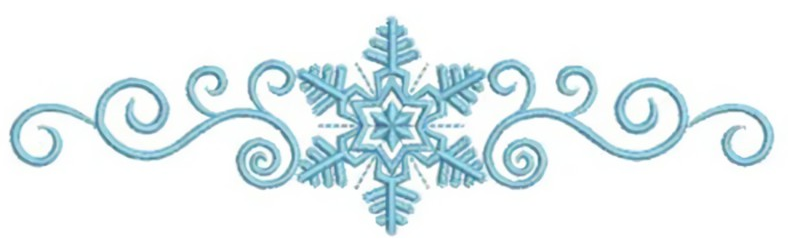 